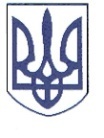 РЕШЕТИЛІВСЬКА МІСЬКА РАДА ПОЛТАВСЬКОЇ ОБЛАСТІРОЗПОРЯДЖЕННЯ11 квітня 2023 року                                                                                               № 90Про створення комісії з обстеження умов утримання великої рогатої худоби (ВРХ) громадянином Пономаренком Віктором МихайловичемКеруючись частиною другою ст.2 , ст.11, ст. 40, частиною першою ст. 73, ст.33 Закону України „Про місцеве самоврядування в Україні”, враховуючи колективне звернення жителів с. Остап’є від 30.03.2023, листи Полтавської обласної державної лікарні ветеринарної медицини від 10.04.2023 № 01-07/545, сектору поліцейської діяльності № 1 відділу поліції № 2 Полтавського РУП ГУНП в Полтавській області від 10.04.2023№1682/115/104/16/05-2023,ЗОБОВ’ЯЗУЮ:1. Створити комісію з обстеження умов утримання великої рогатої худоби (ВРХ) громадянином Пономаренком Віктором Михайловичем, у складі:2. Відділу земельних ресурсів та охорони навколишнього середовища виконавчого комітету міської ради (Добжинська С. В.):1) повідомити зацікавлених осіб про дату роботи комісії;2) за результатами діяльності комісії скласти акт.3. Контроль за виконанням цього розпорядження залишаю за собою.Міський голова	О.А. ДядюноваПрізвище ,ім’я, по батьковіПосадаПосадаКолесніченкоАнтон Володимирович -заступник міського голови з питань діяльності виконавчих органів ради, голова комісіїДобжинська Світлана Василівна-начальник відділу земельних ресурсів та охорони навколишнього середовища виконавчого комітету міської ради, заступник голови комісіїТур Аліна Сергіївна-спеціаліст І категорії відділу земельних ресурсів та охорони навколишнього середовища виконавчого комітету міської ради, секретар комісіїЧлени комісії:Члени комісії:Члени комісії:Дурицький Сергій Петрович-староста на території сіл Остап’є, Нове, Остапове, Підгір’я, Запсілля, Уханівка, ОлефіриДем'яненко Анатолій Васильович-провідний лікар ветеринарної медицини Великобагачанської дільниці ветеринарної медицини Миргородської районної дільничної лікарні ветеринарної медицини Полтавської обласної державної лікарні ветеринарної медицини (за згодою)Попок Микола Миколайович-дільничний офіцер поліції СПД №1 ВП №2 Полтавського РУП в Полтавській області капітан поліції (за згодою) Тринчук Олександр Андрійовичінспектор інспекції з благоустрою виконавчого комітету міської ради